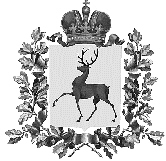 Администрация городского округаНавашинский Нижегородской областиПОСТАНОВЛЕНИЕ15.11.2021		                    		                                                                   № 1080О внесении на рассмотрение Совета депутатов городского округа Навашинский Нижегородской области проекта решения «О бюджете городского округа на  2022 год  и на плановый период 2023 и 2024  годов» и одобрении прогноза социально-экономического развития городского округа Навашинский на 2022 - 2024 годыВ соответствии с решением Совета депутатов городского округа Навашинский Нижегородской области от 15.10.2015 № 17 «Об утверждении Положения о бюджетном процессе в городском округе Навашинский Нижегородской области» (в редакции решений Совета депутатов городского округа Навашинский от 26.05.2016 №146, от 03.08.2016 №170, от 30.06.2017   №260, от 26.10.2017 №292, от 15.02.2018 №326, от 31.10.2019 №460, от 25.02.2021 №51)   Администрация   городского  округа  Навашинский    п о с т а н о в л я е т:1. Внести на рассмотрение Совета депутатов городского округа Навашинский Нижегородской области проект решения «О бюджете городского округа на 2022 год и на плановый период  2023 и 2024  годов».2. Одобрить прилагаемый прогноз социально - экономического развития городского округа Навашинский на 2022 - 2024 годы.3. Опубликовать настоящее постановление в официальном вестнике – приложении к газете «Приокская правда» и разместить на официальном сайте органов местного самоуправления городского округа Навашинский в информационно – телекоммуникационной сети «Интернет».4. Контроль за исполнением настоящего постановления оставляю за собой.Глава местного самоуправления  					         Т.А. БерсеневаОДОБРЕНпостановлением  администрации городского округа Навашинский от 15.11.2021   № 1080Прогноз социально-экономического развитиягородского округа Навашинский  на 2022 - 2024 годыПрогноз социально - экономического развития городского округа Навашинский  на 2022 - 2024 годы (далее - Прогноз) разработан с учетом действующей нормативной  базы: Бюджетным кодексом Российской Федерации;  Федеральным законом от 28 июня 2014 года № 172-ФЗ «О стратегическом планировании в Российской Федерации»; Законом Нижегородской области от 3 марта 2015 года № 24-З «О стратегическом планировании в Нижегородской области».Прогноз сформирован в соответствии с постановлением администрации Навашинского района от 27.10.2015 № 407 «О порядке разработки, корректировки, осуществления мониторинга и контроля реализации прогноза социально – экономического развития городского округа Навашинский Нижегородской области на среднесрочный период» (в редакции постановления администрации городского округа Навашинский от 12.01.2018 №22).Прогноз является ориентиром социально – экономического развития городского округа для органов местного самоуправления, а также  хозяйствующих субъектов  при принятии управленческих решений в области социально – экономической политики. Прогноз разработан с учетом основных параметров социально-экономического развития Нижегородской области на 2022 год и на плановый период 2023 и 2024 годов, тенденций развития городского округа Навашинский в 2020 году и 9 месяцев 2021 года, и на основе предложений органов местного самоуправления и  намерений крупных и средних предприятий городского округа.Информационная база формирования прогноза:данные статистического и налогового учета за 2020 год и по итогам 9 месяцев 2021 года;сценарные условия и макроэкономические пропорции социально-экономического развития Нижегородской области на 2021 – 2024 годы;прогнозные расчеты структурных подразделений администрации городского округа Навашинский;прогнозы основных хозяйствующих субъектов городского округа Навашинский.Основные итоги социально – экономического развития городского округа Навашинский в  2020 годуПо оценке уровня развития территорий, проведенной министерством экономического развития и инвестиций Нижегородской области, за 2020 год округ занимает 27 место среди 52 территорий Нижегородской области и входит в группу территорий со среднем  уровнем развития (по итогам 2019 года - 10 место). Тенденции рейтинга уровня социально – экономического развития Навашинского района среди территорий Нижегородской областиИзменения по индикаторам, повлиявшие на ухудшения положения на территории городского округа Навашинский по итогам 2020 года, связаны со снижением темпов роста объема отгруженной продукции по полному кругу организаций, прибыли прибыльных организаций, а также ростом уровня регистрируемой безработицы и ростом уровня преступности.В 2020 году по оперативным данным объем отгруженной продукции по  крупным и средним организациям составил 9 млрд. 836 млн. руб. (99,4% к соответствующему периоду прошлого года в сопоставимых ценах), по полному кругу организаций на сумму 11 млрд. 137 млн. руб. (101,6% к соответствующему периоду 2019 года в сопоставимых ценах).Рост среднемесячной заработной платы работников предприятий и организаций городского округа составил 11,7%. Общая социально - экономическая ситуация в городском округе Навашинский за 2020 год характеризуется следующими основными показателями:Объем отгруженных товаров по полному кругу организаций составил  11137,4 млн. руб. (101,6% к соответствующему периоду 2019 года в сопоставимых ценах);объем валовой продукции сельского хозяйства по сельхозпредприятиям составил 0,9  млн. руб.  за 2020 год фонд оплаты труда составил  2634,95 млн. руб. и вырос на 11,4% за счет повышения темпов роста заработной платы на предприятиях в среднем на 11,7%. среднемесячная заработная плата работающих по полному кругу организаций составила 29956,3 рублей, что выше аналогичного периода прошлого года на 11,7%, по крупным и средним организациям – 36328,7 рублей, что выше уровня аналогичного периода прошлого года на 7,8%, по малым предприятиям -17536,7 руб;За 2020 год оборот розничной торговли во всех каналах реализации составил 3308,31 млн. руб., темп роста в сопоставимых ценах составил 90,2%;Уровень регистрируемой безработицы по состоянию на 01.01.2021 составил 1,55% (на 01.01.2020 – 0,41%), что ниже среднеобластного уровня на 1,65 п.п.; Величина прожиточного минимума в среднем на душу населения по итогам 2020 года по городскому округу Навашинский составила 9999 рубля 50 коп.Основные итоги социально – экономического развития городского округа Навашинский  за 9 месяцев 2021 года и  оценка социально-экономической ситуации до конца 2021 годаГородской округ Навашинский является монопрофильным муниципальным образованием. Социально – экономическое состояние городского округа  всесторонне зависит от развития градообразующего предприятия АО «Окская судоверфь». За 9 месяцев  2021 года: Индекс физического объема (далее - ИФО) отгруженной продукции по полному кругу предприятий составил 160,9% к соответствующему периоду прошлого года. Всего отгружено товаров собственного производства, выполнено работ и услуг по полному кругу  организаций на сумму  9984,8 млн. руб., по крупным и средним  организациям на сумму 9246,1 млн. руб. (темп роста в сопоставимых  ценах 167,1% к соответствующему периоду 2020 года). На предприятиях обрабатывающего производства темп роста в сопоставимых ценах составил 144,4% в основном за счет роста объемов производства на градообразующем предприятии за счет специфики производства, а также роста объемов производства АО «НЗСМ» и АО «Навашинский хлеб».ИФО инвестиций в основной капитал составил  141,2%. Всего объем инвестиций в основной капитал составил 333,0 млн. руб. (за счет роста инвестиций в бюджетной сфере).Крупными и средними предприятиями  городского округа получено 265,0 млн. рублей прибыли, что ниже  по отношению к 9 месяцам 2020 года на 46,2%.  Основное снижение наблюдается на градообразующем предприятии АО «Окская судоверфь» (специфика производства). Фонд оплаты труда возрос  на 11,1% по отношению к 9 месяцам 2020 года  и составил 2085,0 млн. руб.  Ожидается перевыполнение прогнозного бюджетообразующего показателя по фонду оплаты труда.Среднемесячная заработная плата работающих по полному кругу организаций составила  31945,2 руб., что на 11,5% больше,  чем за аналогичный период 2020 года.Темп роста реальной заработной платы (скорректированной на индекс инфляции) составил 105,7% к соответствующему периоду прошлого года.Оборот розничной торговли во всех каналах реализации в отчетном периоде составил 2740,0  млн. руб., что в сопоставимых ценах  на 2,6% выше, чем в январе – сентябре 2020 года.Уровень регистрируемой безработицы в моногороде по состоянию на 01.10.2021 составил 0,51%. Численность безработных граждан, зарегистрированных в органах службы занятости на 01.10.2021 – 62 человек. В тоже время количество вакансий, заявленных работодателями в органы службы занятости, составило 202. Средняя заработная плата по заявленным вакансиям 19304,18 руб.Численность постоянного населения по состоянию на 01.10.2021 года по оперативным данным составила  21355 чел. По итогам 9 месяцев  2021  года в округе зарегистрировано 117 родившихся, коэффициент рождаемости  (число родившихся на 1000 человек населения) составил 7,3 промилле. Коэффициент смертности  составил по округу 23,4 промилле, естественная убыль составила минус 259 человека. Сальдо миграции положительное +16 человек.В целом по 2021 году предполагается, что динамика развития экономики за январь – сентябрь 2021 года сохранится до конца текущего года, и в связи с этим ожидается закончить год со следующими результатами:Объем отгруженной продукции по полному кругу предприятий составит 12038,9 млн. руб. или 102,5% в сопоставимых ценах к прошлому году.По оценке 2021 года ожидается рост физических  объемов в отраслях следующих видов экономической деятельности: добыча полезных ископаемых, транспортировка и хранение, строительство.  Ожидается  рост физических объемов инвестиций в основной капитал, в основном за счет роста  объемов в социальной и инженерной инфраструктуре, объем инвестиций в основной капитал по полному кругу предприятий составит 558,49  млн. руб., ИФО 152,4%. В 2021 году  продолжено  строительство водозабора и водовода от Навашинского участка Южно-Горьковского месторождения подземных вод до г. Навашино. Фонд оплаты труда оценивается  в размере 2865,9 млн. рублей или 108,8% к соответствующему периоду 2020 года. Среднемесячная  заработная плата составит 32955,0 руб., что на 10,0% выше, чем за 2020 год, а уровень реальной заработной платы (скорректированной на индекс инфляции) составит 104,3% к 2020 году.Крупными и средними предприятиями округа планируется получить прибыль в размере 528,6  млн. рублей (на 53,6% ниже  уровня 2019  года).Итоги социально-экономического развития городского округа Навашинский в 2020 году и оценка 2021 года (с учетом итогов января - сентября т.г.) Прогноз развития городского округа Навашинский  на 2022 - 2024 годыВ 2022 – 2024 гг. прогнозируются следующие значения основных показателей деятельности реального сектора экономики и социальной сферы городского округа Навашинский: 3.1. Прогноз развития реального сектора экономикиВ 2022 году  объем отгруженной продукции прогнозируется в сумме   12422,3 млн. руб. индекс физического объема 99,4%.В 2023 - 2024 годах в суммовом выражении объем отгрузки составит в 2023 году – 13212,1 млн. руб., в 2024 году – 13771,0 млн. руб. Темп роста в сопоставимых ценах 102,3-100,2%% соответственно.ПромышленностьИндекс физического объема обрабатывающих производств по крупным и средним предприятиям прогнозируется  на уровне 100,0%.  Объем отгруженных товаров собственного производства составит 9580,8 млн. рублей.В 2022 роста данного показателя не ожидается в связи со спецификой градообразующего предприятия АО «Окская судоверфь». По прогнозу на 2022 год в плане производства строительство 3 сухогрузов пр. RSD 59, 1 грузопассажирского судна пр. ТУ-020, 1 большого гидрографического катера пр. 19920 и 2 сухогрузов пр. RSD 71.Прогнозируется, что в среднесрочной перспективе в отраслевой структуре промышленного производства не произойдет существенных изменений. Ситуацию в промышленном секторе будут определять основные направления: строительство судов (АО «Окская судоверфь»), производство строительных материалов (АО «Навашинский завод стройматериалов»), выпуск хлеба, хлебобулочных и кондитерских изделий (АО «Навашинский хлеб»).В 2023 – 2024 годах индекс физического объема обрабатывающих производств прогнозируется на уровне 111,2 -100%% соответственно  (в связи со спецификой градообразующего предприятия).Сельское хозяйствоОбъем валовой продукции сельского хозяйства во всех категориях хозяйств в действующих ценах   на 2022 год   прогнозируется в размере 340 млн. руб.    (102,1%  в сопоставимых  ценах  к  2021   году).	В сельскохозяйственных предприятиях  предполагается произвести  0,3% от общего объема валовой продукции  сельского хозяйства или в размере  1,1  млн. рублей, теп роста составит в сопоставимых ценах составит 106,7% .В 2023 году хозяйствами всех категорий будет произведено сельскохозяйственной продукции на общую сумму 360,3 млн. руб. Рост в сопоставимых ценах к уровню 2022 года составит во всех категориях хозяйств 102,1%. В 2024 году темп роста в сопоставимых ценах во всех категориях  хозяйств составит 102,3% - 383,4 млн. руб.Малое предпринимательствоПо оценке 2021 года количество малых и средних предприятий составит 97 единиц и 360 индивидуальных предпринимателей (далее – ИП). Численность занятых у субектов малого и среднего предпринимательства составит 1805 чел. включая ИП. Доля численности работников, занятых на малых и средних предприятиях (включая ИП) снизится  к уровню 2020 года и составит 23,7 %В соответствии с пунктом 6 Указа Губернатора Нижегородской области   Г.С. Никитина от 7 апреля 2020 г. № 53 администрацией г.о. Навашинский активно проводится работа по предоставлению мер поддержки субъектам малого и среднего предпринимательства, пострадавших от распространения новой коронавирусной инфекции  (в 2021 году на 15 октября 2021 года оказана поддержка 4 субъектам малого предпринимательства (2 ООО и 2 индивидуальным предпринимателям) на общую сумму 2 миллион  963 тысяч  рублей). Численность занятых на средних и малых предприятиях (включая ИП) в среднесрочном периоде прогнозируется с небольшим ростом к  уровню  2021 года и к концу 2024 составит 1875 чел,  темп роста -101,6 к уровню 2020года.Потребительский рынок 	Прогноз оборота розничной торговли на 2022 – 2024 годы рассчитан исходя из, тенденций сложившихся на потребительском рынке в 2020 году и за 9 месяцев 2021  года. 	По прогнозу на 2022 год объем товарооборота составит 3950,0 млн. руб., с ростом к уровню 2021 года в сопоставимых ценах 102,8%.	По прогнозу на 2023-2024 года рост розничного товарооборота составит в сопоставимых ценах 103,0% соответственно. Росту товарооборота будет способствовать увеличение реальных денежных доходов населения.	Инвестиционная деятельностьПри разработке прогноза по инвестициям были учтены инвестиционные проекты крупных и средних промышленных предприятий, которые будут реализованы в среднесрочном периоде, в т.ч. планируемые к реализации в рамках Инвестиционного плана городского округа Навашинский Нижегородской области, утвержденного постановлением администрации городского округа Навашинский от 05.02.2020 №123 (в редакции от 01.07.2021 №640).  В 2022 году объем инвестиций достигнет 669,39 млн. руб. или 115,2% в сопоставимых ценах к уровню 2021 года. Планируется продолжение строительства водозабора  и водовода  от Навашинского участка Южно-Горьковского месторождения подземных вод до г.Навашино, строительство распределительных газопроводов р.п. Теша.К  2023 - 2024  годам общая сумма инвестиций вырастет до 670,0 и 861,43 млн. руб. соответственно. Планируется дальнейшая газификация населенных пунктов, строительство домов для переселения граждан из аварийного жилищного фонда, модернизация градообразующего предприятия, начало строительства новой школы на 600 мест, капитальный ремонт зданий образовательных учреждений  и модернизация производства крупных и средних промышленных предприятий.3.2. Прогноз основных показателей, характеризующих уровень жизни населения  городского округа НавашинскийДемографияДемографическая ситуация в городском округе Навашинский характеризуется как неблагополучная. На протяжении последнего времени численность населения городского округа Навашинский снижается более быстрыми темпами, чем в целом по области. В 2020  году эта тенденция продолжилась: население округа сократилось на 0,8% по сравнению с предыдущим годом, и среднегодовая численность постоянного населения составила 21685 чел.  Прогноз на 2022 год сформирован с учетом сложившихся тенденций, оценки 2021 года и мер, принимаемых Правительством по улучшению демографической ситуации.Прогноз демографических показателей на 2022-2024 годы хотя и  предусматривает незначительный рост рождаемости и рост миграции, но в общем на  2022 год прогнозируется дальнейшее уменьшение численности постоянного населения городского округа Навашинский, при этом величина абсолютной убыли (естественная убыль плюс миграция) достигнет 203 чел.Среднегодовая численность населения округа на 2022 год составит 21182 чел., а  к  2024 году составит  20888 чел. (или 96,3% к уровню 2020 года).Трудовые ресурсыОценка 2021 года и прогноз трудовых ресурсов  на 2022 – 2024 годыПо оценке 2021 года  численность занятых в экономике составит 7607 чел. и  снизится на 1,2% в результате снижения среднесписочной численности работников   работающих на градообразующем предприятии, а также  у субъектов малого и среднего предпринимательства.В 2022-2024 годах наблюдается незначительный  рост числа занятых в экономике и к концу 2024 года составит 7622 чел.Заработная платаВ 2022 году прогнозируется реальный рост денежных доходов населения за счет всех составляющих: заработной платы, выплат социального характера, доходов от предпринимательской деятельности.При условии роста индекса потребительских цен в 2022 году не более чем на 104%, заработная плата населения составит 35323,8 руб. Рост реальной заработной платы (скорректированной на индекс инфляции) составит 103,1%.Среднемесячная заработная плата работников в целом по округу достигнет к концу 2024 года – 40140,7  руб.   (по области – 48920,0 руб.).Прогноз развития городского округа Навашинский на 2022-2024 годы4.Прогноз на   2022 - 2024 годы  по  основным  бюджетообразующим показателям  городского округа НавашинскийПрибыль прибыльных предприятийПрогноз на 2022-2024 годыПрогноз прибыли  прибыльных организаций на 2022 год рассчитан на основании финансовых результатов работы предприятий и организаций округа  за 2020 год и 9 месяцев 2021 года,  темпов роста отгруженной продукции и прогнозируемого уровня инфляции.По прогнозу на 2022 год  сумма прибыли прибыльных предприятий составит 62,0 млн. рублей, что ниже  на 88,3% чем в 2021 году (специфика градообразующего предприятия). На 2023- 2024 годы объемы  прибыли прибыльных предприятий округа  прогнозируются с   ростом  в 12 раз  и достигнет 773,0 млн. рублей, в 2024 году прогнозируется  снижение на 16,4% и прибыль прибыльных предприятий составит 646,0 млн. рублей.Фонд оплаты трудаПрогноз заработной платы на 2022- 2024 годыНа 2022 год прогнозируется  рост  фонда оплаты труда (далее ФОТ) на 6,0% и составит  3071,9 млн. руб. В качестве информационной базы при разработке прогноза по фонду заработной платы использовались данные предприятий и организаций, официальные данные с прочих организаций, а также формы статистического наблюдения. В 2023 – 2024 годах ежегодный рост составит 106,6% соответственно, к 2024 году фонд оплаты труда достигнет 3490,6 млн. руб.В прогнозируемом периоде основная часть фонда оплаты труда будет формироваться на предприятиях промышленности (63,0% от общего фонда оплаты труда), а также в организациях бюджетной сферы (22,8% от общего фонда оплаты труда), где важным фактором его роста является увеличение заработной платы работникам бюджетной сферы в соответствии с Указами Президента РФ.С учетом этого среднемесячная заработная плата на 2022 год  прогнозируется в размере 35323,8 руб., рост реальной заработной платы (скорректированной на индекс инфляции) составит 103,1%.Рост реальной заработной платы на 2023-2024 годы прогнозируется в размере 102,5% соответственно. Оценка 2021 года и прогноз на 2022-2024 годы по основнымбюджетообразующим  показателям *Объем отгрузки товаров собственного производства, выполнения работ, услуг собственными силами по всем видам экономической деятельности организаций  по кругу крупных и средних организаций._______________________________2015 год2016 год2017 год 2018 год2019 год2020 годУровень развитияСредний Средний Средний Средний ВысокийСреднийМесто в рейтинге214325221027Показатели Ед. изм.2020 годфакт 2021 год2021 год2021 год2021 год2021 годПоказатели Ед. изм.2020 годфакт прогноз январь-сентябрьянварь-сентябрьоценка выполнение прогноза(+/-) 1. Производство товаров и услуг1. Производство товаров и услуг1. Производство товаров и услуг1. Производство товаров и услуг1. Производство товаров и услуг1. Производство товаров и услуг1. Производство товаров и услуг1. Производство товаров и услуг1. 1.Объем отгрузки  (по полному кругу предприятий)млн. руб.11137,411453,59984,89984,812038,9+ 901,5 млн. руб. или   + 8,1%Темп роста в сопоставимых ценах%101,6101,0160,9160,9102,5+ 901,5 млн. руб. или   + 8,1%1.2.Отгружено товаров собственного производства (по крупным и средним предприятиям)млн. руб.9836,810370,19246,19246,110602,9+ 232,8млн. руб. или   + 2,2%Темп роста в сопоставимых ценах%99,4100,7167,1167,1102,2+ 232,8млн. руб. или   + 2,2%1.2.1.Обрабатывающие производства млн. руб.9589,310130,17729,27729,29310,8-819,3 млн. руб. или   -8,1%Темп роста в сопоставимых ценах%99,4100,0144,4144,488,8-819,3 млн. руб. или   -8,1%1.3.Валовая продукция сельского хозяйства по сельскохозяйственным предприятиям млн. руб.0,90,950,70,71,0- 0,05 млн. руб. или     -5,3%Темп роста в сопоставимых ценах%5,5101,695,595,5109,0- 0,05 млн. руб. или     -5,3%2.  Рынок товаров и услуг2.  Рынок товаров и услуг2.  Рынок товаров и услуг2.  Рынок товаров и услуг2.  Рынок товаров и услуг2.  Рынок товаров и услуг2.  Рынок товаров и услуг2.  Рынок товаров и услуг2.1. Объем розничного  товарооборотамлн. руб.3308,33550,02740,02740,03694,0+144,0 млн. руб. или +4,1%Темп роста в сопоставимых ценах%90,2101,3102,6102,6105,8+144,0 млн. руб. или +4,1%3. Инвестиционная деятельность3. Инвестиционная деятельность3. Инвестиционная деятельность3. Инвестиционная деятельность3. Инвестиционная деятельность3. Инвестиционная деятельность3. Инвестиционная деятельность3. Инвестиционная деятельность3.1. Инвестиции  в основной капитал (по полному кругу предприятий)млн. руб.347,28413,10333,0558,49558,49+145,39 млн. руб. или +35,2%    Темп роста в сопоставимых ценах%98,8103,3141,2152,4152,4+145,39 млн. руб. или +35,2%4. Денежные доходы и занятость населения4. Денежные доходы и занятость населения4. Денежные доходы и занятость населения4. Денежные доходы и занятость населения4. Денежные доходы и занятость населения4. Денежные доходы и занятость населения4. Денежные доходы и занятость населения4. Денежные доходы и занятость населения4.1. Среднемесячная заработная плата 1-ого работающегоруб.29956,330561,731945,232955,032955,0+2393,3 руб. или +7,8%4.2. Реальная заработная плата (скорректированная  на индекс инфляции)%107,5101,7105,7104,3104,3+2,6 п.п.Показатели Ед. изм.2020 годфакт 2021 год2021 год2021 год2021 год2021 годПоказатели Ед. изм.2020 годфакт прогноз январь-сентябрьянварь-сентябрьоценка выполнение прогноза(+/-) 4.3. Уровень  официально зарегистрированной безработицы %1,550,410,510,570,57+0,16 п.п.5.  Основные бюджетообразующие показатели5.  Основные бюджетообразующие показатели5.  Основные бюджетообразующие показатели5.  Основные бюджетообразующие показатели5.  Основные бюджетообразующие показатели5.  Основные бюджетообразующие показатели5.  Основные бюджетообразующие показатели5.  Основные бюджетообразующие показатели5.1. Прибыль прибыльных организаций (по крупным и средним предприятиям)млн. руб.1139,6637,35265,0528,6528,6-108,75 млн. руб. или -17,1%    Темп роста в действующих ценах%52,367,153,846,446,4-108,75 млн. руб. или -17,1%5.2. Фонд оплаты трудамлн. руб.2634,952661,82085,02865,92865,9+204,1 млн. руб. или 7,7%    Темп роста в действующих  ценах%111,4106,0111,1108,8108,8+204,1 млн. руб. или 7,7%Показатели Единицы измерения Единицы измерения 2020 годотчет 2020 годотчет 2021 годоценка 2021 годоценка 2022 годпрогноз 2022 годпрогноз 2023 годпрогноз 2023 годпрогноз 2024 годпрогноз Реальный сектор экономики Реальный сектор экономики Реальный сектор экономики Реальный сектор экономики Реальный сектор экономики Реальный сектор экономики Реальный сектор экономики Реальный сектор экономики Реальный сектор экономики Реальный сектор экономики Реальный сектор экономики Реальный сектор экономики 1. Отгружено товаров собственного производства, выполнено работ и услуг собственными силами (по полному кругу предприятий)млн. руб.млн. руб.11137,411137,412038,912038,912422,312422,313212,113212,113771,0Темп роста в сопоставимых ценах%%101,6101,6102,5102,599,499,4102,3102,3100,22. Отгружено товаров собственного производства, выполнено работ и услуг собственными силами (по крупным и средним предприятиям)млн. руб.млн. руб.9836,89836,810602,910602,910931,710931,711630,911630,912126,6Темп роста в сопоставимых ценах%%99,499,4102,2102,299,399,3102,3102,3100,3Промышленность (крупные и средние предприятия)Промышленность (крупные и средние предприятия)Промышленность (крупные и средние предприятия)Промышленность (крупные и средние предприятия)Промышленность (крупные и средние предприятия)Промышленность (крупные и средние предприятия)Промышленность (крупные и средние предприятия)Промышленность (крупные и средние предприятия)Промышленность (крупные и средние предприятия)Промышленность (крупные и средние предприятия)Промышленность (крупные и средние предприятия)Промышленность (крупные и средние предприятия)- Обрабатывающие производства (D)млн. руб.млн. руб.9589,39589,39310,89310,89580,89580,811066,311066,310531,0индекс промышленного производства % % 99,499,488,888,8100,0100,0111,2111,2100,0Агропромышленный комплекс Агропромышленный комплекс Агропромышленный комплекс Агропромышленный комплекс Агропромышленный комплекс Агропромышленный комплекс Агропромышленный комплекс Агропромышленный комплекс Агропромышленный комплекс Агропромышленный комплекс Агропромышленный комплекс Агропромышленный комплекс Продукция сельского хозяйства во всех категориях хозяйств в действующих ценах млн. руб.млн. руб.304,0304,0323,0323,0340,0340,0360,3360,3383,4Темп роста в сопоставимых ценах % % 93,493,4104,3104,3102,1102,1102,1102,1102,3в том числе:продукция сельскохозяйственных предприятий в действующих ценах млн. руб.млн. руб.0,90,91,01,01,11,11,21,21,3Темп роста в сопоставимых ценах % % 5,55,5109,0109,0106,7106,7105,8105,8105,1Малое и среднее предпринимательствоМалое и среднее предпринимательствоМалое и среднее предпринимательствоМалое и среднее предпринимательствоМалое и среднее предпринимательствоМалое и среднее предпринимательствоМалое и среднее предпринимательствоМалое и среднее предпринимательствоМалое и среднее предпринимательствоМалое и среднее предпринимательствоМалое и среднее предпринимательствоМалое и среднее предпринимательствоКоличество малых и средних предприятий, включая микропредприятияед.ед.100100979798989999100Количество индивидуальных предпринимателейед.ед.367367360360365365370370375Доля среднесписочной численности работников на предприятиях малого и среднего предпринимательства в общей  численности занятого населения%%24,024,023,723,724,224,224,424,424,6Показатели Единицы измерения Единицы измерения 2020 годотчет 2020 годотчет 2021 годоценка 2021 годоценка 2022 годпрогноз 2022 годпрогноз 2023 годпрогноз 2023 годпрогноз 2024 годпрогноз      Инвестиции      Инвестиции      Инвестиции      Инвестиции      Инвестиции      Инвестиции      Инвестиции      Инвестиции      Инвестиции      Инвестиции      Инвестиции      Инвестиции      Инвестиции в основной капитал за счет всех источников финансирования млн. руб.347,28347,28558,49558,49669,39669,39670,00670,00861,4861,4     ИФО инвестиций в основной капитал%98,898,8152,4152,4115,2115,296,296,2123,6123,6     Потребительский рынок      Потребительский рынок      Потребительский рынок      Потребительский рынок      Потребительский рынок      Потребительский рынок      Потребительский рынок      Потребительский рынок      Потребительский рынок      Потребительский рынок      Потребительский рынок      Потребительский рынок      Оборот розничной торговли млн. руб.3308,33308,33694,03694,03950,03950,04230,04230,04530,04530,0     Оборот розничной торговли в % к пред. году в  сопо-ставимых ценах 90,290,2105,8105,8102,8102,8103,0103,0103,0103,0     Общественное питание млн. руб.48,348,364,064,073,173,178,278,283,783,7     Общественное питание в % к пред. году в  сопо-ставимых ценах 59,559,5125,7125,7109,8109,8102,9102,9102,9102,9Уровень жизни населенияУровень жизни населенияУровень жизни населенияУровень жизни населенияУровень жизни населенияУровень жизни населенияУровень жизни населенияУровень жизни населенияУровень жизни населенияУровень жизни населенияУровень жизни населенияУровень жизни населения1024,71024,71076,011081141,21175,5     Демография     Демография     Демография     Демография     Демография     Демография     Демография     Демография     Демография     Демография     Демография     Демография     Численность постоянного населения (среднегодовая)чел.21685216852144121441211822118221010210102088820888     Численность постоянного населения (среднегодовая)в % к пред. году 99,299,298,998,998,898,899,299,299,499,4     Количество  родившихсячел.151151140140147147160160160160     Количество  родившихсяв % к пред. году102,0102,092,792,7105,0105,0108,8108,8100,0100,0     Количество умерших чел.411411485485400400370370365365     Количество умерших в % к пред. году114,2114,2118,0118,082,582,592,592,5100,0100,0    Естественный приростчел.-260-260-345-345-253-253-210-210-205-205    Естественный прироств % к пред. году122,6122,6132,7132,773,373,383,083,097,697,6     Миграционный приростчел.9191303050507070100100     Миграционный прироств % к пред. году227,5227,533,033,0166,7166,7140,0140,0142,9142,9     Трудовые ресурсы и занятость населения      Трудовые ресурсы и занятость населения      Трудовые ресурсы и занятость населения      Трудовые ресурсы и занятость населения      Трудовые ресурсы и занятость населения      Трудовые ресурсы и занятость населения      Трудовые ресурсы и занятость населения      Трудовые ресурсы и занятость населения      Трудовые ресурсы и занятость населения      Трудовые ресурсы и занятость населения      Трудовые ресурсы и занятость населения      Трудовые ресурсы и занятость населения      Численность занятых в экономике - всего человек 7697769776077607761276127617761776227622     Численность безработных на конец отчетного периода  (официально зарегистрированных) чел.1911917070606057575555     Уровень официально зарегистрированной  безработицы %1,551,550,570,570,490,490,460,460,450,45     Денежные доходы населения      Денежные доходы населения      Денежные доходы населения      Денежные доходы населения      Денежные доходы населения      Денежные доходы населения      Денежные доходы населения      Денежные доходы населения      Денежные доходы населения      Денежные доходы населения      Денежные доходы населения      Денежные доходы населения Среднемесячная заработная плата 1-го работающего руб.29956,329956,332955,032955,035323,835323,837655,837655,840140,740140,7Реальная заработная плата (скорректированная на индекс потребительских цен)%107,5107,5104,3104,3103,1103,1102,5102,5102,5102,5Показатели Единица измерения 2020 годотчет 2021 годоценка 2022 годпрогноз 2023 годпрогноз 2024 годпрогноз Объем отгрузки*млн. руб.9836,810602,910931,711630,912126,6Темп роста в сопоставимых ценах%99,4102,299,3102,3100,3в том числе по обрабатывающим производствам млн. руб.9589,39310,89580,811066,310531,0Темп роста в сопоставимых ценах%99,488,8100,0111,2100,0Прибыль прибыльных организаций по кругу крупных средних организаций млн. руб.1139,6528,662,0773,0646,0Темп роста в действующих ценах %52,346,411,71246,883,6Фонд оплаты труда млн. руб.2634,952865,93071,93274,73490,6Темп роста %111,4108,8107,2106,6106,6Численность работников по территории, формирующих фонд оплаты труда чел.73307247724772477247Темп роста%99,798,9100,0100,0100,0Среднемесячная заработная платаруб.29956,332955,035323,837655,840140,7Темп роста %111,7110,0107,2106,6106,6Реальная заработная плата всего по округу%107,5104,3103,1102,5102,5